Červnová shoda přísudku s podmětem 2024Ovládáte shodu přísudku s podmětem? Nevíte si s něčím rady? Zkuste najít nápovědu ve videu: Pravidla shody přísudku s podmětem Pracovní list pro žáky, kteří si z jakýchkoli důvodů potřebují procvičit shodu přísudku s podmětem, je možné využít také k přípravě na přijímací zkoušky ke studiu na víceletých gymnáziích 
i čtyřletých oborech středních škol, stejně tak ho mohou využít budoucí maturanti. _________________________________________________Doplňte správné písmeno:20. června roku 451 se na Katalaunských polích proti sobě postavil___ dvě válečná seskupení. Na jedné straně Attila se svými Huny, které podporoval___ Ostrogóti a Gepidové, přidal___ se i další kmeny podřízené Hunům. Proti nim stál___ římská vojska se svými spojenci, jimiž byl___ Vizigóti, Frankové a Alani. Nešlo o jednu velkou bitvu, boje měl___ spíše povahu střetů menších jednotek. Vizigóti zde ztratil___ svého krále Theodoricha. Armády Římanů a jejich spojenců byl___ početně menší, proto zvolil___ jako základní taktiku obranu. Poté, co Hunové přemohl___ Vizigóty, se dopustil___ taktické chyby, když zaútočil___ na odpočinuté římské vojáky. Zejména lukostřelci a jízda způsobil___ Hunům obrovské ztráty. Hunové se spojenci bitvu prohrál___, obavy z jejich nájezdů ale nepominul___. Pro Římany dobré zprávy přišl___ až roce 453, kdy Attila zemřel a jeho říše se rychle rozpadl___, když její existenci ukončil___ především vnitřní rozpory uchazečů o to, kdo bude stát v jejím čele. Hunové se tak vlastně po Attilově skonu porazil___ sami.  Na Katalaunských polích se přitom znesváření válečníci nepotkal___ poprvé. Už v roce 241 zde vojska římského císaře Aureliana porazil___ armádu galského vzdorocísaře a vrátil___ Galii pod římskou správu. Tyto boje se ovšem s těmi proti Attilovi nedal___ porovnat, významem i rozsahem byl___ daleko menší.Řešení20. června roku 451 se na Katalaunských polích proti sobě postavila dvě válečná seskupení. Na jedné straně Attila se svými Huny, které podporovali Ostrogóti a Gepidové, přidaly se i další kmeny podřízené Hunům. Proti nim stála římská vojska se svými spojenci, jimiž byli Vizigóti, Frankové a Alani. Nešlo o jednu velkou bitvu, boje měly spíše povahu střetů menších jednotek. Vizigóti zde ztratili svého krále Theodoricha. Armády Římanů a jejich spojenců byly početně menší, proto zvolily jako základní taktiku obranu. Poté, co Hunové přemohli Vizigóty, se dopustili taktické chyby, když zaútočili na odpočinuté římské vojáky. Zejména lukostřelci a jízda způsobili Hunům obrovské ztráty. Hunové se spojenci bitvu prohráli, obavy z jejich nájezdů ale nepominuly. Pro Římany dobré zprávy přišly až roce 453, kdy Attila zemřel a jeho říše se rychle rozpadla, když její existenci ukončily především vnitřní rozpory uchazečů o to, kdo bude stát v jejím čele. Hunové se tak vlastně po Attilově skonu porazili sami.  Na Katalaunských polích se přitom znesváření válečníci nepotkali poprvé. Už v roce 241 zde vojska římského císaře Aureliana porazila armádu galského vzdorocísaře a vrátila Galii pod římskou správu. Tyto boje se ovšem s těmi proti Attilovi nedaly porovnat, významem i rozsahem byly daleko menší.  Co jsem se touto aktivitou naučil(a):………………………………………………………………………………………………………………………………………………………………………………………………………………………………………………………………………………………………………………………………………………………………………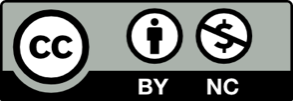 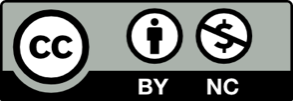 